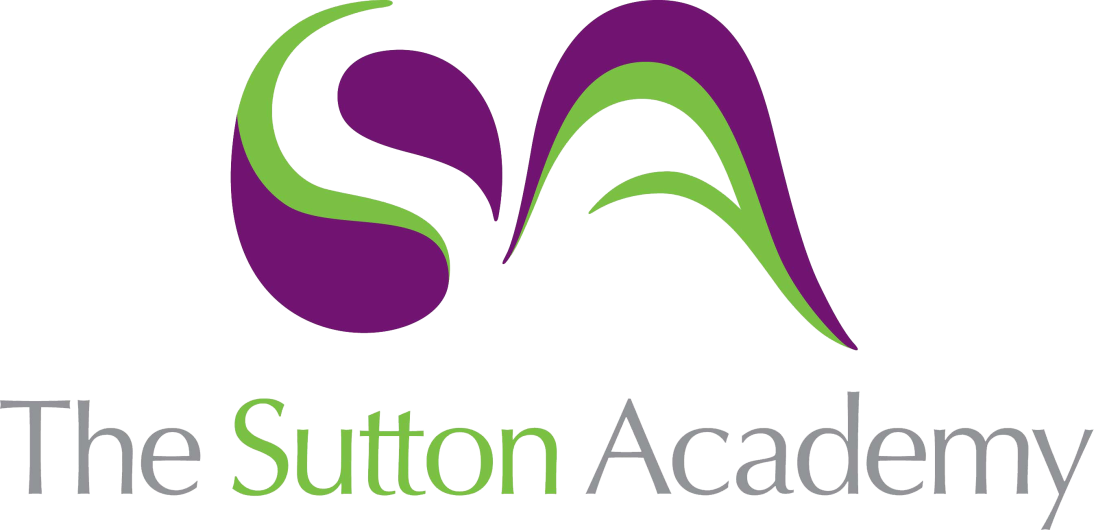 Knowledge Rich Curriculum Plan Y10 Unit 3Intereses e influencias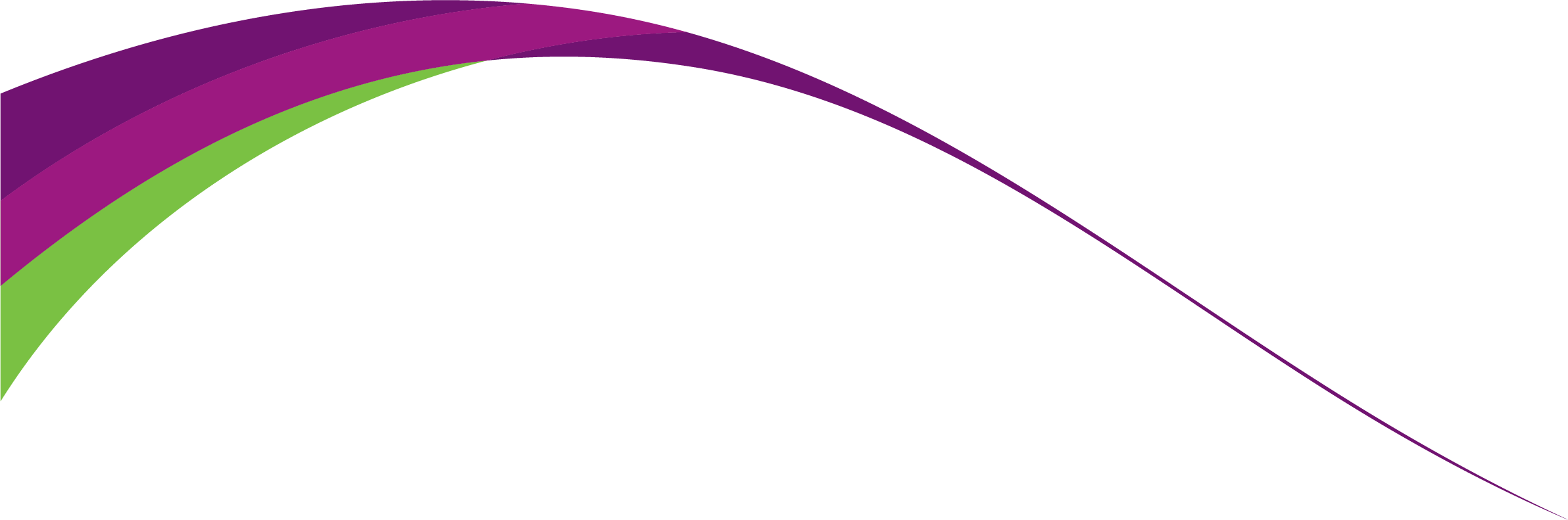 Lesson/Learning Sequence Intended Knowledge:Students will know that…Tiered Vocabulary Prior Knowledge:In order to know this, students need to already know that…Assessment Lesson 1Modelos a seguirMi modelo a seguir es – my role model is12 higher level reasons for being a role model using the 3rd person – see KO3 adjectives to describe personality – See KO PovertyCharityRefugeeHomophobia 5 ways of saying because – see KOMWBReading task Lesson 2Modelos a seguir 213 Hispanic role modelsDictatorCivil warDemocracySuccessorOathMi modelo a seguir es – my role model is12 higher level reasons for being a role model using the 3rd person – see KOReading task Lesson 3El perfectoHow to conjugate the perfect tense using haber + past participleDisadvantagedPast participleMi modelo a seguir es – my role model is8 higher level reasons for being a role model using the 3rd person – see KOWhole Class Feedback – Grammar taskLesson 4El perfecto 2How to write about their role modes using the present tense and perfect tenseTherefore Mi modelo a seguir es – my role model is12 higher level reasons for being a role model using the 3rd person – see KOHow to conjugate the perfect tenseWriting task Lesson 5Las redes sociales4 questions relating to technology – See KO Uso (social network) para (infinitive) = I use … in order toLo uso = I use it10 reasons why you would use social media – see KO UploadDownloadSocial networkHigher level opinion phrases Translation task Lesson 6Parar y pensarTBCTBCLesson 7A salirHow to answer the question ¿Quieres salir conmigo? – Do you want to go out with me?(No) Quiero = I (don’t) want(No) Me gustaría = I would (not) likeNo puedo = I can’tLo siento = I’m sorry10 reasons for not going out – see KO4 other ways of asking somebody to go out – see KOChoreExcursionTengo que = I have to6 infinitives – see KOSí = yesNo = noListening taskLesson 8Juego de rol6 question words – see KOThe different elements of a role play task – 5 bullet points, 3 with help, 1 unseen (!) and one question they have to ask (¿)Role playVocabulary related to technology, family and friends and school – see KOWhole Class Feedback – Role play based taskLesson 9A practicarThe different elements of a 90 word writing task – 4 bullet points, 90 words, 3 tenses required, TOESSICBlogTOESSICMWBLesson 10A escribirHow to complete a writing taskThe different elements of a 90 word writing task – 4 bullet points, 90 words, 3 tenses required, TOESSICLesson 11A escuchar y a leerHow to complete reading and listening past paper questionsHow to complete a 9 mark paragraph translation from Spanish to English – looking out for cognates, educated guesses, making sense in EnglishUnpleasantAgony auntIncrementVocabulary related to social media and technology – see KOWhole Class Feedback – Translation taskLesson 12Parar y pensarTBCTBC